28 мая 2020 г.Урок 68-69Тема: Виды дефектов и способы их устранения в  изделиях из натуральной кожи.Задание: Изучить ГОСТ 3123-78По желанию можно пройти по ссылке https://www.liveinternet.ru/users/debut/post421548731 Виды кожи, способы выделки кожиГОСТ 3123-78 Производство кожевенное. Термины и определения (с ИзменениемN1)ГОСТ 3123-78

Группа М00      
     
ГОСУДАРСТВЕННЫЙ СТАНДАРТ СОЮЗА ССРПРОИЗВОДСТВО КОЖЕВЕННОЕТермины и определенияLeather production. Terms and definitions

Дата введения 1979-07-01

РАЗРАБОТАН Министерством легкой промышленности СССР

РАЗРАБОТЧИКИ
И.П.Страхов, Л.П.Гайдаров, А.А.Аткарский, И.И.Микаэлян, А.В.Тимофеева, З.А.Валуева, А.П.Жулин, Г.П.Рустанович, А.А.Саков, Н.И.Скоркина, С.И.Скворцова

ВНЕСЕН Министерством легкой промышленности СССР

Член Коллегии Н.В.Хвальковский

УТВЕРЖДЕН И ВВЕДЕН В ДЕЙСТВИЕ Постановлением Государственного комитета стандартов Совета Министров СССР от 10 мая 1978 года N 1256

ПЕРЕИЗДАНИЕ (декабрь 1994 года) с Изменением N 1, утвержденным в апреле 1984 года (ИУС 8-84)

ВЗАМЕН ГОСТ 3123-49


Стандарт устанавливает применяемые в науке и производстве термины и определения кожевенного производства.

Термины, установленные настоящим стандартом, обязательны для применения в используемой в народном хозяйстве документации всех видов, в научно-технической, учебной и справочной литературе. Приведенные определения можно, при необходимости, изменять по форме изложения, не допуская нарушения границ понятий.

Для каждого понятия установлен один стандартизованный термин. Применение терминов-синонимов стандартизованного термина запрещается. Недопустимые к применению термины-синонимы приведены в стандарте в качестве справочных и обозначены "Ндп".

В случаях, когда существенные признаки понятия содержатся в буквальном значении термина, определение не приведено, и, соответственно, в графе "Определение" поставлен прочерк.

В стандарте приведен алфавитный указатель содержащихся в нем терминов.

Стандартизованные термины набраны полужирным шрифтом, а недопустимые синонимы - курсивом.

АЛФАВИТНЫЙ УКАЗАТЕЛЬ ТЕРМИНОВ(Измененная редакция, Изм. N 1)



Текст документа сверен по:
официальное издание
М.: Издательство стандартов, 1995Определение пороков натуральной кожиПри обработке изделий из натурального меха и кожи опасность проявления скрытых недостатков и дефектов особенно велика и определяется многими факторами, такими как: качеством исходного сырья, качеством выделки, качеством дубления, степенью вытяжки, особенностями обработки изделий в процессе чистки.Особую опасность представляют собой изделия, которые изготовлены с нарушением технологий. В настоящее время, это изделия в основном из шкур молодняка и из шкур животных, выращенных по современным интенсивным западным технологиям, а также шкур отличающихся пониженными эксплуатационными характеристиками.У таких изделий, как правило, отсутствует правильная и точная информация и символика с торговым знаком, условиями ухода за изделием, адрес и страна изготовителя. К сказанному выше относятся также и эксклюзивные изделия.Пороки кож классифицируют по разным признакам.В ГОСТ 3123 даны определения встречающихся на коже пороков.К порокам кожи относят повреждения, обнаруживаемые при органолептической оценке (путем осмотра кожи с лицевой и бахтармяной сторон), уменьшающие использование ее площади и ухудшающие качество.Пороки кожи делят на недопустимые и учитываемые по площади. Учитываемые по площади пороки разделяют на неизмеряемые и измеряемые в единицах длины и площади.Неизмеряемые пороки определяют по специальным таблицам, приведенным в государственных стандартах и технических условиях. Остальные пороки, исключая недопустимые и неизмеряемые, обычно измеряют в единицах длины или площади. Неизмеряемые пороки кож определяют в соответствии с таблицей 2.Таблица 2 - Неизмеряемые пороки кожК порокам, измеряемым по площади, относят такие, которые поражают участок кожи, а также пороки, расположенные на расстоянии не более 7 см друг от друга.Для определения площади пороков их вписывают в наименьший прямоугольник, в границах которого должны помещаться все эти пороки.Площадь пороков, вписываемых в прямоугольник, измеряют в квадратных сантиметрах, если меньшая сторона прямоугольника более 2 см. Если меньшая сторона прямоугольника равна или менее 2 см, порок считают линейным и измеряют в сантиметрах. Если стороны прямоугольника выходят за контуры кожи, пороки вписывают в несколько прямоугольников, не выходящих за пределы контура кожи, и считают за один порок.При наличии на одном участке кожи двух или более пороков учитывают только тот порок, который дает большую площадь поражения.При определении сорта необходимо определить:-- величину всех пороков, измеряемых по площади, в квадратных дециметрах -- ?Qпл;-- величину всех линейных пороков (?Qл) в квадратных дециметрах, вычисляемую по формуле ?Qл =?L 0,03, где ?L-- общая длина линейных пороков, см; 0,03 -- коэффициент эквивалентности линейных и площадных пороков.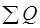 Общую площадь всех пороков ()в процентах вычисляют по формуле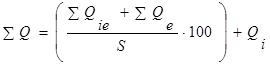 Где S - площадь кожи, дм2;Qн - оценка неизмеряемых пороков.К наиболее часто встречающимся порокам кожи относят следующие.Воротистостъ -- рельефно выраженные, резкие, глубокие складки и морщины на воротке кож из шкур крупного рогатого скота.Жилистость -- ветвеобразный рисунок от следов кровеносных сосудов, видимый с лицевой стороны. Различают слабо и сильно выраженную жилистость.Жесткость -- гремучесть при прощупывании кожи по площади. Жесткость местная обнаруживается на отдельных участках кожи, общая -- в любом месте чепрака и воротка.Заполистостъ -- тонкость, рыхлость и увеличенная ширина пол по сравнению с полами нормальной кожи.Изменяемость цвета при растягивании кожи -- несоответствие цвета грунта цвету покрывной пленки, проявляющееся при растягивании кожи с естественной лицевой поверхностью барабанного крашения.Лестницы на коже -- параллельно расположенные углубления на бахтарме.Ломкость -- трещины на лицевой поверхности, проявляющиеся при сгибании кожи. Ломкость может быть местная и общая.Молочные линии -- полосы или линии различной степени рельефности на лицевой поверхности кожи (опойка). Молочные линии на воротке опойка при наличии плохо разглаженных рельефно выраженных полос оцениваются как воротистость.Налеты минеральных солеи -- белые пятна неопределенной формы на лицевой поверхности, не исчезающие при нагревании и проявляющиеся после промывания.Налеты жировые -- пятна, проявляющиеся при неправильном хранении и транспортировании.Наплывы на лаковой коже -- неровности на ее лицевой поверхности.Неотделанная бахторма -- неполное удаление подкожной клетчатки при изготовлении кожи.Непродуб -- светлые непрокрашенные полосы в среднем слое толстых и плотных участков кожи.Неравномерная мерея -- неоднородный, нанесенный с пропусками или внахлестку рисунок на лицевой поверхности кожи.Неровная (неравномерная) окраска -- различная по оттенку окраска на разных участках кожи.Неровный ворс -- неравномерная высота ворса на коже.Неровное строгание -- неравномерный перепад толщины по площади кожи.Отдушистостъ -- отставание лицевого слоя кожи, обнаруживаемое в виде морщин на лицевой поверхности при сгибании ее лицевой поверхностью внутрь и не исчезающее после расправления кожи. Отдушистость в шевро и подкладочной коже из козлины называют пухлостью. Она характеризуется резким отставанием лицевого слоя от дермы и тряпичностью кожи. Метод определения изложен в ГОСТ 938.31.Осыпание покрывной пленки -- растрескивание и отставание покрывной пленки, обнаруживаемые при трехкратном прокатывании рукой кожи, сложенной вдвое лицевой поверхностью внутрь.Перепил -- утонение при двоении, не позволяющее выпускать кожу необходимой толщины.Плохая разделка краев и лап -- неразглаженные складки и морщины на краях и лапах кожи.Подрезь -- несквозной порез кожи со стороны бахтармы; глубокая подрезь равноценна сквозной прорези или дыре.Прорезь -- сквозной порез кожиПятна солевые -- шероховатые бурые без личины на коже.Свищ -- углубления, отверстия преимущественно на чепраке кож из шкур крупного рогатого скота, оленей, коз в результате повреждения личинками овода.Садка -- трещины на коже с естественной лицевой поверхностью, проявляющиеся при ее испытании. Метод определения изложен в ГОСТ 938.27. Различают садку общую, если при испытании она выявлена более чем в двух точках, и местную, если она выявлена не более чем в двух точках.Стяжка -- волнистые складки на лицевой поверхности кожи или морщины в виде сетки, маскирующей естественную мерею кожи.Сыпь на лаковых кожах -- мелкие бугорки на лаковой пленке.Тощесть -- дряблость, рыхлость и тонкость кожи.Хрупкость -- проявляется в виде ломин глубиной более 1/3 толщины кожи.ГОСТ 338, ГОСТ 337, ГОСТ 339, ГОСТ 316 и другими определены недопустимые и учитываемые по площади пороки каждого вида кож.Маркировку, упаковку и хранение кож осуществляют в соответствии с ГОСТ 1023.В зависимости от характера, площади и числа пороков, коней делят на I--IV сорта (ГОСТ 338). Сорт зависит от полезной (бездефектной) площади кожи. Не подлежат приемке кожи, показатели химических и физико-механических свойств которых не соответствуют нормам ГОСТ и ТУ.Проверяют качество внешнего вида 100% кож в партии. Для проверки химических и физико-механических свойств отбирают три кожи от партии до 100 кож, пять кож от партии 100--625 кож. От партии более 625 кож число отбираемых кож (но не более 15 кож) вычисляют по формуле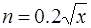 качество товар трикотажный кожа мехгде X -- число кож в партии.Первую кожу от партии отбирают произвольно, а последующие -- через одинаковое число кож, равное частному от деления общего числа кож в партии на число отбираемых кож. При получении неудовлетворительных результатов проводят повторные испытания на удвоенном числе кож, отобранных от той же партии. Результаты повторных испытаний распространяются на всю партию.ГОСТ 938.0 предусмотрены участки кож для отбора проб, предназначенных для лабораторных испытаний.Общие требования к внешнему виду кож изложеныв ГОСТ 939, ГОСТ 485, ГОСТ 461, ГОСТ 1010 и других на соответствующие виды кожОсновные показатели качества кожСогласно ГОСТ 4.11 показатели, применяемые для оценки качества обувных кож, делят на три основные группы: 1) показатели надежности -- долговечности, 2) эргономические-- гигиенические (табл. 3.1), эстетические, характеризующие внешний вид.К эстетическим показателям относят эластичность, отделку, структуру лицевой поверхности, которые характеризуют внешний вид. Их применяют в основном при характеристике качества новых видов кож.В соответствии с ГОСТ 4.11 показатели качества кожи разделяют на две основные группы: общие, применяемые для всех классификационных группировок; специализированные, применяемые только для некоторых группировок.Сортировка кожевенных материалов производится в соответствии с правилами, предусмотренными в специальных стандартах. Кожу относят к тому или другому сорту в зависимости от характера встречающихся пороков, их количества и расположения на коже. Показатели химического состава и физико-механических свойств, устанавливаемые лабораторным путем, при определении сортности кож не учитываются. Если партия кож не удовлетворяет нормам по химическому составу и физико-механическим показателям, предусмотренным в соответствующем ГОСТ, она считается недоброкачественной и сдаче и приемке не подлежит.Государственные общесоюзные стандарты предусматривают разное количество сортов для различных видов кож. Например для хромовых кож, предназначенных для верха обуви, установлено семь сортов; для подошвенных и стелечных кож, юфти и подкладочных кож -- четыре сорта; для кожевенных сходов и кожевенного спилка -- три сорта.Встречающиеся на коже пороки в большинстве случаев делятся на четыре класса:1. К I классу относятся местные поражения кожи, совершенно недопустимые в выкраиваемых деталях обуви и поддающиеся измерению по длине или по площади.2. Ко II классу относятся местные пороки, допустимые в менее ответственных частях выкраиваемых деталей или в менее ответственных деталях верха или низа обуви и поддающиеся измерению.3. К Ш классу относятся пороки, недопустимые или частично допустимые в менее ответственных частях выкраиваемых деталей или в менее ответственных деталях обуви и не поддающиеся измерению.4. К IV классу относятся пороки, абсолютно недопустимые в выкраиваемых деталях и характеризующие низкое качество кож в целом.В качестве примера приведем разбивку по классам пороков подошвенных кож:I класс -- болячки, подрези глубиной больше 1/4 толщины, дыры, незаросшие свищи, маклаки, прелины, ломины и т. п.II класс -- безличины, молеедины, жировые пятна, темные пятна, дающие при изгибе трещины лицевого слоя, и т. п.III класс -- сильно выраженная воротистость, стяжка лица, охватывающая до 50% площади чепрака, заполистость, отдушистость, непродуб местный, ломкость.IV класс -- непродуб общий, хрупкость, отдушистость на чепраке, охватывающая свыше 50% его площади, значительная стяжка лица на площади, составляющей более 50% чепрака.Перечень пороков, относящихся к какому-либо классу, определяется видом кожи и ее назначением. Перечень пороков у хромовых кож для верха обуви, отличается от перечня пороков, предусмотренных для юфти или для подошвенных кож.У юфти, например, к IV классу относятся следующие пороки: садка общая, отдушистость, охватывающая 50% площади чепрака; непродуб общий; жесткость общая.У хромовых кож для верха обуви к порокам IV класса относятся: садка общая; отдушистость на площади свыше 50%; значительная стяжка лица; общая ломкость искусственного лица; осыпание аппретуры; мохнатый ворс; изменяемость цвета при растягивании (в цветных кожах).Наличие в коже пороков IV класса характеризует недоброкачественность кожи. Кожи, имеющие любой из пороков IV класса, сдаче и приемке не подлежат.Пороки I и II класса оцениваются в баллах в зависимости от характера порока, размера его и топографического участка, на котором он расположен. Так, например, порок на чепраке оценивается большим числом баллов.Оценка пороков III класса, которые не поддаются измерению, производится по таблицам. Таблицы и правила оценки пороков в баллах изложены для каждого вида кож в соответствующем ГОСТ на сортировку.В зависимости от общей суммы баллов, полученных при оценке обнаруженных пороков I, II и III класса, кожу относят к соответствующему сорту. Количество баллов, которое определяет сортность, зависит от вида и назначения кожи.Например, подошвенный чепрак толщиной свыше 4,5 мм относится к первому сорту, если имеющиеся пороки оцениваются в общей сумме не более чем 9 баллами; ко второму -- 45 баллами; к третьему -- 85 баллами; к четвертому -- если имеющиеся пороки оцениваются в общей сумме более чем 85 баллами. Количество баллов, определяющих сорт кож для низа обуви, зависит от вида и толщины кожи, а юфтевых кож -- от вида и размера. Количество баллов, определяющих сорт во всех основных видах хромовых кож для верха обуви, одинаковое.4. Определить уровень снижения качества детского пальто из натурального меха (в %) при обнаружении следующих дефектов:разрывы кожевой ткани меха длиной 4 см, расположенные в нижней части рукава;один рукав шире другого на 5 мм.Согласно таблицам потери качества швейных изделий из меха указанные дефекты влекут за собой следующие проценты потери качества:- разрывы кожевой ткани меха длиной 4 см, расположенные в нижней части рукава -10%;- один рукав шире другого на 5 мм - 5%При наличии на изделии более одного дефекта (как в рассматриваемом случае) процент снижения качества устанавливается по наибольшему дефекту, т.е. оценка качества детского пальто из натурального меха производится по наиболее существенному дефекту - «разрывы кожевой ткани меха длиной 4 см».Таким образом, в целом для детского пальто из натурального меха при наличии двух указанных дефектов общий процент потери качества составит -10 %.Основными документами в которых рассматриваются потребительские свойства и показатели качества являютсяГОСТ 52584-2006 Одежда меховая. Общие технические условияГОСТ 8765-93 Одежда меховая и комбинированная. Общие технические условияГОСТ 5710-85 Одежда из овчины шубной и мехового велюра. Общие технические условияГОСТ Р 52585-2006 Одежда из меховых шкурок с отделкой кожевой ткани и шубной овчины. Общие технические условияТерминОпределениеОБЩИЕ ПОНЯТИЯОБЩИЕ ПОНЯТИЯ1. Кожевенное сырьеШкуры животных, пригодные для производства кожи2. ШкураНаружный покров, снятый с туши животного3. Мездровая сторона

Ндп. МездраПоверхность шкуры со стороны подкожной жировой клетчатки4. МездраПодкожная жировая клетчатка, мясо, сало, куски сухожилий, удаляемые со шкуры в подготовительных операциях5. Лицевой слой кожи

Ндп. ЛицоВерхний слой кожи, образованный густой сеткой волокон верхней части сосочкового слоя6. Лицевая поверхность кожи

Ндп. Лицо-7. БахтармаПоверхность выдубленной кожи противоположная лицевой поверхности кожи8. МереяЕстественный рисунок лицевой поверхности кожиТОПОГРАФИЧЕСКИЕ УЧАСТКИ ШКУРЫ (КОЖИ)ТОПОГРАФИЧЕСКИЕ УЧАСТКИ ШКУРЫ (КОЖИ)9. Конфигурация шкуры (кожи)Контур, получаемый в результате разрезания шкуры (кожи)10. Топографические участки шкуры (кожи)Участки шкуры (кожи), соответствующие определенным частям тела животного и отличающиеся неоднородным строением, химическим составом и физико-механическими свойствами11. Хребтовая линия шкуры (кожи)Условная прямая линия, проходящая по линии позвоночника от головы до корня хвоста12. Белая линия шкурыАнатомическая граница сращения брюшных мышц у животных, по которой производят разрез шкуры при ее снятии пластом13. ПолукожаПоловина целой кожи, полученная разрезом по хребтовой линии14. ЧепракСредняя часть шкуры (кожи), ограниченная прямыми линиями, соединяющими впадины передних и задних лап и линией, соединяющей передние пашины (черт.1)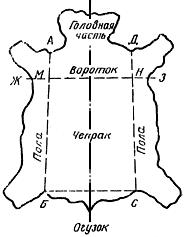 
Черт.115. ПолучепракПоловина чепрака, разрезанная вдоль хребтовой линии кожи16. ОгузокУчасток шкуры (кожи), расположенный ниже линии, соединяющей впадины задних лап (см. линию БС на черт.1) и входящий при чепраковании в чепрак17. КрупонЧепрак, выкроенный в виде прямоугольника со сторонами БМНС (см. черт.1) с отделенным огузком18. ПолыКрайние боковые участки шкуры (кожи), ограниченные от остальных частей линиями, соединяющими впадины передних и задних лап (см. линии АБ и СД, ЖМБ и ЗНС на черт.1)19. Припольный участокУчасток чепрака, расположенный близко к полам20. Рыбка

Ндп. Свиной крупонЧасть шкуры (кожи) после отделения пол, а иногда и головной части21. Головная часть

Ндп. Челка

ГоловаУчасток шкуры, снятый с головы животного, без ушей и губ22. ЛобашУчасток шкуры, снятый со лба животного23. ЩекиБоковые участки головной части шкуры24. Вороток

Ндп. ШеяУчасток шкуры, расположенный между головной частью и чепраком (см. линии ЖМНЗ и АМНД на черт.1)25. СходыОткроенные от шкуры (кожи) две полы и вороток26. ЛапыУчастки шкуры, снятые с ног животного27. ПашиныУчастки шкуры, прилегающие к лапам со стороны белой линии28. ХвостУчасток шкуры, снятый с хвоста животного29. Передина

Ндп. ПередПередняя часть конской шкуры, от которой отделен хаз (см. черт.2, линия аб)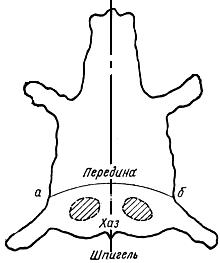 
Черт.230. ПолуперединаПоловина передины, разрезанной по хребтовой линии шкуры (кожи)31. ХазЗадняя часть конской шкуры вместе с лапами (см. линию аб, на черт.2), от которой отделена передина32. ШпигельДва овальных участка по обе стороны хаза, симметрично расположенные по отношению к хребтовой линии33. ГриваЖесткий участок шеи конской шкуры, образованный длинными, густо и глубоко сидящими остевыми волосамиВИДЫ КОЖЕВЕННОГО СЫРЬЯВИДЫ КОЖЕВЕННОГО СЫРЬЯ34. Мелкое кожевенное сырьеШкуры телят, жеребят, верблюжат, массой не превышающей 10 кг в парном виде, а также шкуры коз и овец, независимо от их массы35. Крупное кожевенное сырьеШкуры животных, кроме свиных, массой свыше 10 кг, в парном виде, а также шкуры ослов и мулов, независимо от их массы36. Свиное кожевенное сырьеШкуры свиней37. СклизокШкура неродившегося или мертворожденного теленка или жеребенка, независимо от массы38. Опоек

Ндп. Водохлеб

Травник

МолочникШкура теленка, не освоившего растительную пищу, с первичным неслинявшим волосяным покровом, независимо от массы39. ВыростокШкура теленка, освоившего растительную пищу, меняющего первичный волосяной покров в процессе линьки, имеющая массу в парном виде до 10 кг включ.40. Жеребок

Ндп. Жеребок-сосун

Жеребок-уростокШкура жеребенка, имеющая массу в парном виде до 5 кг включ.41. ВыметкаШкура молодняка лошадей, имеющая массу в парном виде от 5 до 10 кг включ.42. КозлинаШкура коз43. Овчина

Ндп. Баранья шкура

Временная овчина

Сезонная овчина

Овчина молодняка

Овчина старица

Овчина стуловаяШкура овец44. Шкура верблюжатШкура верблюжонка, имеющая массу в парном виде до 10 кг включ.45. Шкура молодняка оленей

Ндп. Пыжик

Неблюй

Телятка-46. ПолукожникШкура телки или бычка, масса которых в парном виде от 10 до 13 кг включ.47. БычокШкура бычка и бычка-кастрата, масса которых в парном виде от 13 до 17 кг включ.48. ЯловкаШкура коров, нетелей и телок, масса которой в парном виде свыше 13 кг49. БычинаШкура быка, кастрированного в раннем возрасте, масса которой в парном виде свыше 17 кг50. Бугай

Ндп. Шкура бугаяШкура быка с наличием грубых утолщенных складок на воротке, масса которой в парном виде свыше 17 кг51. Шкура буйвола-52. Шкура яка-53. Конская шкура

Ндп. КонинаШкура взрослых лошадей, масса которой в парном виде свыше 10 кг54. Шкура ослов (мулов)Шкура ослов (мулов), независимо от массы55. Шкура взрослого оленя-56. Шкура взрослого лося-57. Шкура тюленя

Ндп. Белек

Серка

Утельга

Сиварь-Примечание. К шкурам тюленя относится шкура нерпы58. Шкура моржа-59. Снятие шкуры

Ндп. Съемка шкурыОтделение шкуры от туши животного.

Примечание. Снятие шкуры с туши животного может производиться: пластом, боковым разрезом и "чулком"
60. Боенское сырьеШкуры животных, забитых на бойнях или мясокомбинатах, со своевременной последующей обработкой61. Рассевое сырьеШкуры животных индивидуального подворного убоя, закупаемые организациями Центросоюза62. УтяжелителиОстатки рогов, репицы, копыт, черепных костей, губ, вымени, прирезей мяса и сала, навала и грязи на шкуре63. ОбрядкаУдаление со шкуры утяжелителей64. Парная шкураШкура, снятая с убитого животного, в неконсервированном виде65. Масса парной шкурыМасса остывшей и обтекшей шкуры, освобожденной от утяжелителей66. Консервирование шкурыОбработка шкур с целью предохранения их от загнивания67. Мокросоленое консервирование шкурыКонсервирование шкуры поваренной солью или консервирующей смесью68. Сухосоленое консервирование шкурыКонсервирование шкуры высушиванием после предварительного консервирования мокросолением69. Пресно-сухое консервирование шкурыКонсервирование парной шкуры высушиванием на воздухе в тени и развешенном и расплавленном состоянии или в специальных сушильных камерах при температуре не выше 30 °С70. Замораживание шкурыКонсервирование парной шкуры при температуре ниже 0 °С71. Засолка шкуры врастилКонсервирование шкуры сухой поваренной солью в разостланном на стеллаже виде мездровой стороной вверх72. Тузлукование шкурыКонсервирование шкуры в насыщенном растворе поваренной соли73. Подсолка шкурыДополнительное консервирование шкуры солью или консервирующей смесью недостаточно консервированных шкур74. УсолПоказатель, характеризующий потерю влаги и следовательно массы парной шкуры в результате мокросоленого консервирования75. Процент усолаОтношение усола к исходной массе шкуры в парном виде, выраженное в процентахПОРОКИ ШКУРЫ И КОЖИПОРОКИ ШКУРЫ И КОЖИ76. Порок шкуры (кожи)Повреждение шкуры (кожи), снижающее ее качество или степень ее использования.

Примечание. Порок может быть прижизненным, посмертным и производственным

77. БезличинаПорок в виде отсутствия лицевого слоя на отдельных участках шкуры при бактериальном поражении и механическом повреждении.

Примечание. На коже проявляется в виде матовых пятен или отсутствия лицевого слоя в поврежденных местах
78. БолячкаПорок в виде незажившего или зарубцевавшегося места на шкуре из-за болезни или ранения животного.

Примечание. На коже проявляется в виде отверстия с неправильными краями или рубца
79. ВыхватПорок в виде утонения шкуры со стороны бахтармы при неправильном снятии, мездрении и двоении шкуры.

Примечание. На коже проявляется в виде матовых участков с лицевой стороны над выхватом
80. КнутовинаПорок в виде кровоподтеков.

Примечание. На лицевой поверхности кожи проявляется в виде темной полосы
81. Кожеедина

Ндп. Червоточина

ШашельПорок в виде дыр или глубоких каналов на участках сухой шкуры с мездровой стороны от поражения личинками жука-кожееда.

Примечание. На коже проявляется в виде дыр и глубоких каналов с бахтармы
82. Молочные линии

Ндп. Молочные полосыПорок в виде неглубоких складок и линий на лицевой поверхности опойка.

Примечание. На лицевой поверхности кожи проявляется в виде линий различной степени интенсивности
83. ЛоминаПорок в виде надломов на волосяной поверхности мороженой или сухой шкуры при небрежном с ней обращении.

Примечание. На коже проявляется в виде трещин, проникающих на различную глубину
84. МолеединаПорок в виде дыр и углублений на участке шкуры пресносухого консервирования от поражения личинками моли.

Примечание. На коже проявляется в виде извилистых каналов, дыр с неровными краями
85. РоговинаПорок в виде надрыва или глубокой царапины удлиненной формы на лицевой поверхности шкуры.

Примечание. На коже проявляется в виде открытого или зарубцевавшегося шрама
86. ПаршаПорок в виде участка шкуры, лишенного волоса и покрытого струпьями.

Примечание. На коже проявляется в виде матовой поверхности или безличины
87. Ржавые пятнаПорок в виде сквозных или глубоких пятен, проникающих внутрь шкуры от соприкосновения с железными предметами.

Примечание. На лицевой поверхности кожи проявляется в виде расплывчатых пятен
88. Солевые пятнаПорок в виде бесформенных, коричневого цвета, жестких на ощупь пятен на шкурах крупного рогатого скота мокросоленого консервирования, образующийся при хранении.

Примечание. На коже проявляется в виде шероховатых бурых мелких безличен
89. Свищ

Ндп. СвищеватостьПорок в виде углублений, отверстий в шкуре преимущественно в чепрачной части крупного рогатого скота, оленей и коз в результате повреждения личинками овода.

Примечание. На коже проявляется в виде отверстий или углублений со стороны лицевой поверхности и бахтармы
90. СедловинаПорок в виде повреждений конской шкуры седлом или седелкой.

Примечание. На лицевой поверхности кожи проявляется в виде резко очерченного участка, отличающегося грубой и рыхлой тканью
91. ПрелинаПорок, возникающий при глубоком бактериальном поражении шкуры в результате плохого или несвоевременного ее консервирования и хранения.

Примечание. На коже проявляется в виде дыр или безличин
92. Укусы насекомых-
Примечание. На коже проявляется в виде сквозных отверстий и углублений
93. Комовая шкураШкура, замороженная или высушенная в нерасправленном виде.

Примечание. На коже проявляется в виде ломин, безличин и прелин
94. Палая шкураШкура, снятая с павшего животного с багрово-красным цветом мездровой стороны.

Примечание. На коже проявляется в виде жилистости
95. Тощесть

Ндп. ШалагаПорок в виде рыхлости и тонкости шкуры в результате истощения животного.

Примечание. На коже проявляется в виде дряблости
96. Бактериальное сырьеСырье с пороками в виде покраснения и ослизлости с гнилостным запахом, теклостью волоса и изменением окраски с мездровой стороны шкуры.

Примечание. На коже проявляется в виде пустот, рыхлости, безличин
97. ТавроПорок в виде выжженного на шкуре животного клейма.

Примечание. На коже проявляется в виде участков с поврежденной лицевой поверхностью, отличающихся хрупкостью, ломкостью и более темным цветом
98. ЯрмоПорок в виде потертостей на воротковой части шкуры крупного рогатого скота.

Примечание. На коже проявляется в виде участков, отличающихся цветом, грубой и рыхлой тканью
99. Ороговение

Ндп. Запек

ЖелатинизацияПорок шкуры или отдельных ее участков, образовавшийся в результате сушки прямыми солнечными лучами или сушки, близкой к источникам обогрева.

Примечание. На коже ороговевшие места не поддаются обработке
100. Теклость волоса
Порок, характеризующийся легким отделением волоса при бактериальном поражении.

Примечание. На коже проявляются признаки, характерные для бактериального сырья
101. ОспиныПорок в виде беловатых, темно-коричневых пятен или отверстий на шкурах овец и коз.

Примечание. На лицевом слое кожи проявляется в виде мелких отверстий, сыпи или бесформенной мереи
102. Борушистость шкуры (кожи)Порок в виде утолщенных грубых складок на воротке и при воротковой части чепрака шкуры крупного рогатого скота.

Примечание. На коже проявляются в виде грубых складок, не поддающихся разглаживанию
103. Воротистость шкуры (кожи)Порок в виде складок и морщин на воротке шкуры (кожи) крупного рогатого скота.

Примечание. На коже проявляются в виде рельефно выраженных, резких, глубоких и плохо разглаженных складок или морщин
104. Жилистость шкуры (кожи)Порок в виде ветвеобразного рисунка от следов кровеносных сосудов на бахтарме шкуры или лицевой поверхности кожи105. ЛизухаПорок в виде мелких параллельных царапин на отдельных, лишенных шерсти участках шкуры или лицевой поверхности кожи106. Зачес

Ндп. ЧесоткаПорок в виде глубоких царапин и безличин на шкуре или лицевой поверхности кожи107. Маклак шкуры (кожи)Порок в виде мешкообразных выпуклостей, не поддающихся разглаживанию, на шкуре (коже) в местах сочленения бедренных костей и таза у старых истощенных животных108. Подрезь шкуры (кожи)Порок в виде несквозного пореза шкуры (кожи) с мездровой стороны109. Прорезь шкуры (кожи)Порок в виде сквозного пореза шкуры (кожи) при небрежном снятии или неправильной обработке110. Моржевистость шкуры (кожи)

Ндп. Моржевина

КоростаПорок в виде наслоения эпидермиса, приводящий к образованию неразглаживаемых складок на лицевом слое свиной шкуры (кожи)111. Накостыши на шкуре (коже)Порок в виде мелких отверстий на шкуре (коже) овец и коз от проколов колючими растениями112. Быглость шкурыПорок в виде белых пятен на мездровой стороне мороженой шкуры или отдельных ее участках113. Неотделанная бахтармаПорок кожи в виде неполного удаления подкожной клетчатки114. Загрязненная бахтармаПорок в виде окрашивания или загрязнения бахтармяной стороны кожи115. Бронзистость кожи

Ндп. БронзированиеПорок в виде металлического блеска на окрашенной поверхности кожи116. Волнистость лакового покрытия кожиПорок в виде волнообразных неровностей на лаковой пленке вследствие некачественно приведенного обезжиривания поверхности кожи117. Неровный ворс кожиПорок в виде неравномерных высот ворса на площади кожи из-за неправильного шлифования118. ЗакалПорок в виде непрожированных и непромятых участков на сыромяти119. Замины кожиПорок в виде складок на участках кожи, образующихся в процессе прессования и лощения120. Рыхлость кожи

Ндп. Тряпичная кожа

Пухлая кожаПорок в виде пониженной плотности, отдушистости и дряблости121. Изменяемость цвета при растягивании кожиПорок в виде несоответствия цвета грунта цвету покрывной пленки при растягивании кожи с естественной лицевой поверхностью барабанного крашения с последующим покрытием122. Ломкость кожиПорок в виде трещин на лицевой поверхности кожи, проявляющийся при испытании при ее сгибании.

Примечание. Ломкость кожи может быть местная или общая123. Хрупкость кожиПорок кож для низа обуви в виде ломин глубиной более  толщины кожи124. Маркость кожиПорок, характеризующийся способностью кожи загрязнять красителем соприкасаемые предметы125. Жировые налеты на кожеПорок в виде пятен, проявляющихся на коже при неправильном хранении и транспортировании126. Налеты минеральных солей на кожеПорок в виде белых пятен неопределенной формы на лицевой поверхности кожи, не исчезающих при нагревании и вновь появляющихся после промывания127. Намины кожиПорок в виде устойчивых складок или морщин на коже, придающий ей мятый вид128. Лестницы на коже

Ндп. ПорубыПорок в виде параллельно расположенных углублений на бахтарме кожи в результате плохой настройки строгальной машины или неправильного выполнения операции129. Наплывы на лаковой коже
Ндп. ЗатекиПорок в виде неровностей на лицевой поверхности лаковой кожи130. Неравномерная мереяПорок в виде неоднородного, нанесенного с пропусками или внахлестку рисунка на лицевой поверхности кожи130а. Шероховатость лицевой поверхности кожи
(Введен дополнительно, Изм. N 1).Порок, характеризующийся мелкой сеткой заметных трещин, обнаруживаемых при проведении ладонью по лицевой поверхности кожи131. Непродуб кожиПорок в виде светлых непрокрашенных полосок в среднем слое толстых и плотных участков кожи132. Осыпание покрывной пленки на кожеПорок в виде растрескивания и отставания покрывной пленки, обнаруживаемый при трехкратном прокатывании рукой, кожи, сложенной вдвое лицевой поверхностью внутрь133. Неровная окраска кожиПорок в виде окраски различной по оттенку на отдельных участках кожи134. Отдушистость кожиПорок в виде отставания лицевого слоя кожи, обнаруживаемого в виде морщин, образующихся на лицевой поверхности при сгибании кожи лицевой поверхностью внутрь и не исчезающих после распрямления кожи135. Перепил кожиПорок в виде утонения кожи при двоении, не позволяющий выпускать кожу необходимой толщины136. Подсед кожиПорок в виде коротких волосков на лицевой поверхности кожи, оставшихся неудаленными при обезволашивании и чистке лицевой поверхности шкуры137. Подтек на кожеПорок в виде полос на лицевой поверхности кожи, образующихся стекающими и засохшими растворами грунтов или покрывной краски138. Садка кожиПорок в виде трещин на коже с естественной лицевой поверхностью, проявляющийся при ее испытании

Примечание. Различают садку местную и общую
139. Серость окраски кожи

Ндп. СединаПорок в виде седого оттенка на лицевой поверхности кож черного цвета140. Неровное строгание кожиПорок в виде неравномерного перепада толщины по площади кожи141. Жесткость кожиПорок в виде гремучести при прощупывании кожи по всей площади.

Примечание. Жесткость может быть местная, обнаруживаемая в отдельных участках кожи, и общая, обнаруживаемая на чепраке и воротке


(Измененная редакция, Изм. N 1).142. Царапина-143. Заполистость шкуры (кожи)Порок, характеризующийся тонкостью, рыхлостью и увеличенной шириной пол по сравнению с полами нормальной кожи144. Разномереистость шевроПорок в виде различной естественной мереи на хребте и на чепраке кожи145. Провал аппретурыПорок, характеризующийся недостаточной укрытостью поверхности кожи краской, шершавостью и матовостью лицевой поверхности кожи146. Разноцветность кожи и покрывной пленкиПорок, характеризующийся на совпадение цвета пленки покрывной краски цвету основной окраски кожи с естественной лицевой поверхностью барабанного крашения147. Отсутствие естественной мереиПорок характеризующийся скрытием естественной мереи на кожах с естественной лицевой поверхностью из-за нанесения толстой покрывной пленки148. Плохая разделка краев, лап кожи

(Измененная редакция, Изм. N 1)Порок в виде не разглаженных складок и морщин на краях и лапах кожи148а. Плохая обрезка кожи

(Введен дополнительно, Изм. N 1)Порок, характеризующийся наличием участков обрыва и остатков подкожной клетчатки на краях149. Стяжка кожиПорок, в виде волнистых складок на лицевой поверхности кожи или морщин в виде сетки, маскирующих естественную мерею150. Сыпь на лаковых кожахПорок в виде мелких бугорков на лаковой пленке кожи151. Отмин кожиПорок в виде мелких морщин, образующихся при сгибании кожи лицевой поверхностью внутрь и исчезающих после распрямления кожи151а. Нестойкость к утюжке

(Введен дополнительно. Изм. N 1)Порок, характеризующийся появлением пятен на отделанной стороне кожи при утюжке при температуре 80 °СВЕЩЕСТВА И МАТЕРИАЛЫ, ПРИМЕНЯЕМЫЕ В КОЖЕВЕННОМ ПРОИЗВОДСТВЕВЕЩЕСТВА И МАТЕРИАЛЫ, ПРИМЕНЯЕМЫЕ В КОЖЕВЕННОМ ПРОИЗВОДСТВЕ152. ОбострителиМатериалы, применяемые для ускорения отмоки и золения шкуры и голья153. Материалы для обезволашивания шкурыМатериалы, воздействующие на белки волосяных сумок и эпидермиса для ослабления их связи с дермой154. Материалы для обеззоливания гольяМатериалы, применяемые для нейтрализации голья после золения и удаления из него извести155. Мягчитель гольяМатериал, содержащий ферменты, применяемый при обработке голья156. Концентрированный мягчитель голья
Ндп. Концентрат

ОропонМягчитель голья, состоящий из высушенной и измельченной поджелудочной железы и наполнителей157. ПикельРаствор кислоты с нейтральными солями158. Дубящие веществаМинеральные или органические вещества, способные при взаимодействии с белковыми веществами превращать голье в кожу159. Дубящие соединения цирконияДвойные соединения сернокислого циркония и натрия, содержащие двуокись циркония от 27 до 30% и выше при основности от 36 до 42%160. Дубящие соединения титанаДвойная сернокислая соль титанила и аммония в моногидратной форме, содержащая в техническом продукте не менее 19% двуокиси титана при основности от 42 до 47%161. Дубящие соединения алюминияСернокислый алюминий, алюмокалиевые или алюмоаммиачные квасцы с добавлением соды и стабилизирующих веществ162. ТаннидыДубящие вещества растительного происхождения, содержащиеся в коре, древесине, корнях и листьях деревьев163. НетаннидыСоставная часть растительных и синтетических дубителей, не способная превращать голье в кожу164. Гольевой порошокХромированный или нехромированный волокнистый порошок, полученный из специально приготовленного голья, применяющийся для количественного анализа дубящих веществ в растительных и синтетических дубителях165. ДубительМатериал, содержащий дубящие вещества166. Сухой хромовый дубительДубитель, представляющий собой сернокислую соль трехвалентного хрома различной основности167. Жидкий хромовый дубитель

Ндп. Хромовый экстрактДубитель, представляющий собой концентрированный раствор основных соединений трехвалентного хрома168. Синтетический дубитель

Ндп. СинтаныДубитель, полученный путем синтеза из ароматических веществ, способный превращать голье в кожу и обладающий специфическим воздействием на дерму169. Синтетический дубитель-заменительДубитель, обладающий способностью заменять растительные дубители в процессе дубления всех видов кожи170. Специализированный синтетический дубительДубитель, обладающий способностью сообщать коже наполнение, эластичность, цвет, гидрофобность171. Вспомогательный синтетический дубительДубитель, не обладающий способностью самостоятельно дубить голье и применяемый для растворения осадков в растительных дубительных экстрактах, для подготовки голья к дублению таннидами и ускорения этого процесса, а также в качестве эгализаторов при крашении кожи172. Дубящие смолыВодорастворимые азотосодержащие полимеры, используемые для предварительной обработки голья перед дублением совместно с другими дубящими веществами в процессе дубления и наполнения кож173. ФиксаторыВещества, повышающие прочность связывания растительных и анион-активных синтетических дубящих соединений, кислотных и прямых красителей, а также сульфированных жиров с кожей174. Материалы для нейтрализации кожиМатериалы, понижающие кислотность кожи после дубления175. Отбеливающие материалы кожиМатериалы, применяемые для осветления натурального тона кожи176. Выравниватели при крашении кожиМатериалы, применяемые при крашении для равномерного распределения красителя, получения одинакового оттенка на всей поверхности окрашенной кожи и способствующие более глубокому проникновению красителя в дерму177. Наполнители для кожиМатериалы, применяемые для наполнения кож для повышения их устойчивости к внешним воздействиям, выравнивания плотности и толщины по топографическим участкам, повышения прочности, пластичности, водостойкости178. Кожевенная эмульсияГустая жидкость или студнеобразная масса от светло-коричневого до темно-коричневого цвета, являющаяся смесью очищенного минерального масла и водного раствора натриевых солей нафтеновых и сульфонафтеновых кислот179. Жировая смесь для кожи
Ндп. Букет жиров-180. Жировая эмульсия для кожиДиспергированная в воде смесь жирующих веществ и эмульгаторов в соотношениях, обеспечивающих определенную устойчивость эмульсии для жирования кожиПРОЦЕССЫ КОЖЕВЕННОГО ПРОИЗВОДСТВАПРОЦЕССЫ КОЖЕВЕННОГО ПРОИЗВОДСТВА181. Промывка шкуры (кожи)Обработка шкуры (кожи) водой для удаления веществ, не участвующих в образовании кожи182. Отмока шкурыОбводнение шкуры с целью приведения ее в состояние, максимально приближающееся к парному как по содержанию влаги, так и по характеру микроструктуры183. Переборка шкурыВыгрузка из чана и обратная загрузка в чан партии шкур для обеспечения равномерной обработки шкур рабочими жидкостями184. Разбивка сырья

Ндп. Валка сырья

Валяние сырьяОбработка шкуры в барабанах при отмоке на малых жидкостных коэффициентах для механического разделения структурных элементов дермы и ускорения отмоки185. Мездрение отмоченной шкуры
Ндп. Размездривание шкурыУдаление со шкуры прирезей мяса и сала и части подкожной жировой клетчатки на мездрильных машинах186. Подстрожка шкурыВыравнивание толщины шкуры в головной части и воротке на строгальной машине187. Обезжиривание шкуры (кожи)Удаление из шкуры (кожи) избыточного количества природного жира188. Обезволашивание шкурыОтделение волосяного покрова и эпидермиса от дермы химическим или ферментативным способами.

Примечание. Обезволашивание может быть без сохранения и с сохранением шерсти
189. Намазь

Ндп. НамазкаНанесение на шкуру намазной смеси из сульфидных или ферментных препаратов при обезволашивании190. Золение шкуры (голья)

Ндп. ЗолкаОбработка шкуры (голья) суспензией извести с добавлением сернистого натрия и иногда других материалов для ослабления связи волоса с дермой, удаления межволоконных белковых веществ, разделения коллагеновых пучков и составляющих их волокон на более мелкие структурные элементы, частичного омыления жировых веществ шкуры191. Сгонка волоса

Ндп. Сбивка волоса

ДернениеОперация удаления волоса и эпидермиса со шкуры после предварительного ослабления связи их с дермой192. Мездрение гольяУдаление с голья подкожной жировой клетчатки193. Кантовка шкурыУдаление вручную с краев шкуры подкожной жировой клетчатки, не снятой при машинном мездрении194. Чистка лицевой поверхности голья
Ндп. Косовка голья

Фасонирование гольяУдаление с поверхности голья подседа, остатков разрушенных волос, эпидермиса, выдавливаемого из отверстий, образовавшихся после удаления волос195. ГольеШкуры, прошедшие отмочнозольные процессы, с которых удален волосяной покров.

Примечание. В зависимости от завершенных процессов различают голье золеное, обеззоленное, мяченное, пикелеванное
196. Выход гольяОтношение массы голья к массе исходного парного сырья, выраженное в процентах197. Двоение голья (кожи)

Ндп. Распиловка голья (кожи)

Шпальтование голья (кожи)Выравнивание голья (кожи) по толщине и разделение на несколько слоев198. Спилок

Ндп. ШпальтЧасть шкуры (кожи), полученная после двоения199. Обеззоливание гольяУдаление или нейтрализация присутствующей в голье после золения извести и сернистого натрия200. Мягчение гольяОбработка голья мягчителями для придания коже эластичности, увеличения ее тягучести, повышения мягкости, пластичности и гладкости лицевого слоя201. Пикелевание гольяОбработка голья перед дублением раствором, содержащим кислоту и соль202. Дубление гольяОбработка голья дубящими веществами, придающими ему свойства кожи203. Хромовое дубление гольяДубление водными растворами основных солей трехвалентного хрома

Примечание. По способу выполнения дубление может быть однофазным, двухфазным, "двухванным", "оригинал" и т.д.
204. Алюминиевое дубление гольяДубление голья водными растворами основных солей алюминия205. Альдегидное дубление гольяДубление голья водными растворами альдегидов206. Кремнекислое дубление гольяДубление голья водными растворами кремниевой кислоты207. Титановое дубление гольяДубление голья водными растворами дубящих соединений титана208. Циркониевое дубление гольяДубление голья водными растворами дубящих соединений циркония209. Железное дубление гольяДубление голья водными растворами основных солей трехвалентного железа210. Жировое дубление голья

Ндп. Замшевание гольяДубление голья жирами211. Лайковое дубление гольяДубление голья смесью алюминиевых квасцов, поваренной соли, яичного желтка и муки212. Таннидное дубление голья

Ндп. Красное дубление голья

Растительное дубление гольяДубление голья растворами растительных дубильных веществ213. Комбинированное дубление гольяДубление голья несколькими различными дубящими веществами одновременно или в определенной последовательности214. Дубление голья синтетическими дубителямиДубление голья растворами синтетических дубящих веществ215. Смесь дубителей

Ндп. Букет дубителейСмесь растительных дубильных экстрактов и синтетических дубителей, применяемая для дубления216. Отбеливание кожиОсветление натурального оттенка кожи таннидного или хромтаннидно-синтанного дубления обработкой ее отбеливающими веществами217. Строгание кожи

Ндп. Строжка кожиВыравнивание толщины кожи со стороны бахтармы на строгальных машинах218. Нейтрализация кожиПонижение кислотности кожи после дубления ее минеральными дубящими веществами219. Барабанное крашение кожиКрашение кожи раствором красителя при вращении в барабане220. Жирование кожи

Ндп. Жировка кожиОбработка кожи жировой смесью или ее эмульсией221. Наполнение кожи полимерамиОбработка кожи обычно, в процессе жирования, водными дисперсиями полимеров анионного или катионного характера222. Разводка кожиРазглаживание на разводных машинах складок, морщин для уменьшения тягучести и увеличения площади кожи223. Подвяливание кожи

Ндп. Подвялка кожиЧастичное удаление влаги из влажной кожи испарением224. Грунтование кожиНанесение на поверхность кожи тонкого слоя пропитывающего грунта, содержащего полимерные материалы225. Гидрофобизация кожиОбработка кожи гидрофобизирующими веществами для придания ей водоотталкивающих свойств226. Сушка кожиУдаление влаги из кожи испарением до заданной нормы

Примечание. Сушка кожи может производиться на гладких поверхностях и на шестах в свободном состоянии
227. Увлажнение кожи

Ндп. ОтволожкаРавномерное повышение влажности кожи по всей структуре до определенной величины, необходимой для выполнения последующих механических операций отделки кожи228. Тяжка кожи

Ндп. Мягчение

РековкаМеханическое разделение структурных элементов кожи деформацией, растяжением и изгибом для придания коже мягкости, эластичности и тягучести229. Шлифование кожи

Ндп. Шлифовка кожи

Пушение кожиОбработка лицевой поверхности кожи и бахтармы абразивными материалами.

Примечание. Обработку лицевой поверхности кожи абразивными материалами с частичным сохранением мереи считают подшлифовыванием
230. Облагораживание лицевой поверхности кожиУдаление части лицевого слоя кожи с пороками механическим путем с последующим нанесением искусственного покрытия231. Искусственная лицевая поверхность кожиПоверхность нанесенного в процессе облагораживания слоя полимерных материалов и пигментов взамен удаленного естественного лицевого слоя232. Покрывное крашение кожиНанесение на лицевую поверхность кожи покрывной краски по всей поверхности кожи233. Лакирование кожиНанесение на лицевую поверхность кожи лакового покрытия, придающего поверхности зеркальный блеск234. Прессование кожи

Ндп. Сатинирование кожиУплотнение кожи под прессом горячей плитой для улучшения внешнего вида кожи235. Нарезка лицевой поверхности кожи(Измененная редакция, Изм. N 1).

Прессование кожи плитами с глубоким рельефным рисунком

(Измененная редакция, Изм. N 1).236. Тиснение лицевой поверхности кожи
(Измененная редакция, Изм. N 1)Прессование кожи специальными плитами с мелкомерийным рисунком237. Прокатка кожи

Ндп. Катка кожи

Вальцовка кожиУплотнение кожи на роликовых катках для повышения ее водостойкости, повышения прочности держания винта и улучшения внешнего вида238. Лощение кожи

Ндп. Глянцовки кожиОбработка лицевой поверхности кожи на лощильной машине для придания ей блеска239. Плюшевание кожи

Ндп. Плюшовка кожиОбработка ворсовой или лицевой поверхности кожи на плюшевальном круге для придания ей бархатистости и блеска240. Аппретирование кожи

Ндп. Нанесение глянца на кожуНанесение на поверхность кожи тонкой прозрачной пленки, придающей коже улучшенный внешний вид

(Измененная редакция, Изм. N 1).241. Закрепление покрытий на кожеОбработка покрывной пленки на лицевой поверхности кожи закрепляющими материалами для повышения водостойкости, термостойкости и улучшения внешнего вида242. Анилиновая отделка кожиОтделка кожи окрашиванием в ванне или барабане органическими красителями с последующим покрытием прозрачной аппретурой

(Измененная редакция, Изм. N 1).243. Полуанилиновая отделка кожиОтделка кожи анилинового крашения с дополнительным пигментированным покрытием для выравнивания окраски244. Отделка кожи "Антик"Отделка кожи, предусматривающая двухцветный эффект на готовых изделиях в результате располировки верхнего контрастного слоя окраски245. Отделка кожи "Флорантик"Отделка кожи с неравномерной окраской, контрастный слой которой нанесен в виде ярких световых пятенГОТОВАЯ КОЖАГОТОВАЯ КОЖА246. Кожа с естественной нешлифованной лицевой поверхностью
(Измененная редакция, Изм. N 1)Кожа, естественная лицевая поверхность которой не подвергается обработке абразивными материалами246а. Кожа с естественной подшлифованной лицевой поверхностью
(Введен дополнительно, Изм. N 1)Кожа, подвергающаяся обработке абразивными материалами, с естественной лицевой поверхности которой частично удалена мерея247. Кожа со шлифованной лицевой поверхностью
(Измененная редакция, Изм. N 1)Кожа, подвергающаяся обработке абразивными материалами, лицевая поверхность которой полностью удалена248. Кожа для низа обуви винтового, гвоздевого методов крепленияКожа комбинированного дубления, выработанная из шкур крупного рогатого скота и конских хазов249. Кожа для низа обуви ниточных и клеевых методов крепления
Ндп. Полувал

Подошва АгоКожа комбинированного дубления, выработанная из шкур крупного рогатого скота, свиных, верблюжьих и конских хазов250. Кожа для рантовКожа комбинированного дубления, выработанная из шкур крупного рогатого скота и свиных шкур без пол251. Обувная юфть

Ндп. Обувная юфтевая кожа

Яловочная юфть

Яловая юфтьКожа для верха обуви комбинированного дубления, выработанная из шкур крупного рогатого скота, конских передин и свиных шкур с повышенным содержанием жирующих веществ252. Термоустойчивая юфтьНдн. Термоустойчивая юфтевая кожаКожа хромового дубления для верха обуви, выработанная из шкур крупного рогатого скота, пропитанная водными дисперсиями полимеров, жирующими веществами, отличающаяся термостойкостью и пониженной водопроницаемостью253. БулгараКожа, выработанная из шкур крупного рогатого скота или конских передин таннидного или комбинированного дубления, окрашенная в красный или черный цвет, используемая для изготовления национальной обуви254. МостовьеКожа, выдубленная таннидами, слегка прожированная, выработанная из шкур крупного рогатого скота, конских передин, используемая для изготовления вытяжки сапога255. Кожа хромового дубления для верха обуви
Ндп. Хром-256. Кожа хромового дубления для верха бесподкладочной обувиКожа, толщиной свыше 1,6 мм, выработанная из шкур крупного рогатого скота и свиных шкур257. Опоек хромового дубления-258. Выросток хромового дубления-259. Полукожник хромового дубления-260. Яловка легкая хромового дубления-261. Бычок хромового дубления-262. Кожа хромового дубления для верха обуви из сырья повышенных и тяжелых развесовКожа для верха обуви, выработанная из шкур яловки средней и тяжелой, бычины легкой и тяжелой и бугая263. Свиная кожа хромового дубления
Ндп. Свиной хром-264. ШевроКожа хромового дубления для верха обуви, выработанная из козлины площадью не более 60 дм265. Козлина хромового дубленияКожа для верха обуви, выработанная из козлины площадью более 60 дм266. ШевретКожа хромового дубления для верха обуви и галантерейных изделий, выработанная из овчины267. Жеребок хромового дубления-268. Выметка хромового дубления-269. Верблюжонок хромового дубления-270. Конская передина хромового дубления
Ндп. Конский хром-271. Кожа собаки

Ндп. Догшевро-272. Лаковая кожаКожа хромового дубления для верха обуви и галантерейных изделий с нанесением лакового покрытия или дублированная с лаковой пленкой273. Велюр

Ндп. Хромовая замшаКожа хромового дубления для верха обуви, одежды, перчаток и галантерейных изделий, полученная шлифованием лицевой поверхности или бахтармы274. НубукКожа хромового дубления для верха обуви и галантерейных изделий, полученная шлифованием лицевой поверхности кожи абразивными материалами с мелкими размерами зерен275. Подкладочная кожаКожа минерального или комбинированного дубления, используемая для подкладки обуви276. Галантерейная кожаКожа таннидного, минерального или комбинированного дубления, используемая для галантерейных изделий277. Кожа для одежды и головных уборовКожа хромового дубления, используемая для пошива одежды и головных уборов

(Измененная редакция, Изм. N 1).278. Кожа для перчаток и рукавицКожа хромового дубления, выработанная из мелких шкур различных животных, пол свиных шкур и крупного рогатого скота279. СафьянКожа таннидного дубления, выработанная из овчины или козлины, слабо прожированная и окрашенная в яркие цвета, используемая для верха национальной обуви280. ЗамшаКожа жирового и формальдегидно-жирового способов дубления, используемая для изготовления деталей верха обуви, галантерейных изделий, перчаток, деталей музыкальных инструментов, технических и протезно-ортопедических изделий, выработанная из шкур северных оленей, овчины, козлины и опойка281. ЛайкаКожа алюминиевого дубления, выработанная из овчины, козлины, шкур собак282. Кожа из спилка

Ндп. Кожевенный спилокКожа хромового дубления с искусственной лицевой и ворсовой поверхностью, выделанную из спиленного слоя шкуры.

Примечание. Различают спилок лицевой и бахтармяный


(Измененная редакция, Изм. N 1)283. Шорно-седельная кожа

Ндп. Шорно-седельный полувалКожа комбинированного дубления, выработанная из шкур крупного рогатого скота, конских и свиных шкур, предназначенная для изготовления шорно-седельных изделий, людского и конского снаряжения, а также для ремешков и других мелких изделий284. СыромятьНедубленая кожа, выработанная из шкур крупного рогатого скота, свиных шкур, шкур верблюдов и лосей солеванием, с последующим обильным жированием и разбивкой, предназначенная для изготовления шорно-седельных и технических изделий285. ПергаментВысушенное обеззоленное голье, выработанное из свиных шкур и крупного рогатого скота, предназначенное для технических изделий и музыкальных инструментов286. Техническая кожаКожа растительного, хромового и комбинированного дубления, выработанная из шкур крупного рогатого скота, предназначенная для производства приводных ремней кожаных деталей к машинам и разнообразных технических изделий для различных отраслей промышленности287. ФотокожаКожа хромового дубления с естественной лицевой поверхностью, предназначенная для оклейки мехов камер фотоаппаратов и других приборов, выработанная из лицевого спилка овчины288. Кожа для протезовКожа хромового дубления для протезов, бандажей и других изделий

(Измененная редакция, Изм. N 1)ПОКАЗАТЕЛИ КАЧЕСТВАПОКАЗАТЕЛИ КАЧЕСТВА289. Доброкачественность дубителейПоказатель качества, характеризующийся отношением дубящих веществ в растительных дубителях ко всем водорастворимым веществам290. АдстригентностьПоказатель качества, характеризующийся способностью органических дубителей необратимо связываться с гольевым порошком291. Формирующая способность дубителяПоказатель качества, характеризующийся способностью дубителя формировать объем кожи292. Степень прокрасаПоказатель качества, характеризующийся отношением окрашенной дубителем толщины голья ко всей его толщине293. ПродубПоказатель качества, характеризующийся пробой на полное окрашивание дубителем поперечного разреза кожи294. Казеиновое числоПоказатель качества, характеризующий активность ферментов295. Основность минеральных
дубителейПоказатель качества, характеризующийся заданным соотношением гидроксильных групп в комплексе минеральных дубителей296. Продубленность хромовой кожиНдп. Проба на "кип"Показатель качества, характеризующийся степенью усадки образца хромовой кожи при кипячении297. Содержание окиси хромаПоказатель качества, характеризующийся содержанием дубящих соединений хрома в выдубленной коже298. Кислотность кожиПоказатель качества, характеризующийся содержанием свободных кислот в коже, количественно выраженный значением рН хлоркалиевой вытяжки299. Основность на волокне кожиПоказатель качества, характеризующийся отношением хрома, связанного с гидроксильными группами, к общему количеству хрома в коже, выраженный в процентах300. Гигротермическая устойчивость кожиПоказатель качества, характеризующийся способностью влажной кожи сохранять прочность при повышенной температуре301. Влагоемкость кожиПоказатель качества, характеризующийся количеством влаги, содержащейся в коже после намокания в воде в течение 2 или 24 ч., выраженный в процентах от ее абсолютно сухой массы302. Водопромокаемость кожи в статических условияхПоказатель качества, характеризующийся временем промокания неподвижно закрепленного образца воздушно-сухой кожи, определяемым по изменению электропроводности кожи303. Водопромокаемость кожи в динамических условияхПоказатель качества, характеризующийся временем промокания при многократном изгибе образца воздушно-сухой кожи, определяемым по изменению электропроводности кожи304. Водопроницаемость кожи в динамических условияхПоказатель качества, характеризующийся количеством воды, пропускаемым промокшим образцом кожи при многократном изгибе305. Водопроницаемость кожи в статических условияхПоказатель качества, характеризующийся количеством воды, пропускаемым неподвижно закрепленным промокшим образцом кожи при создании разности давления по обе стороны испытуемого образца306. Воздухопроницаемость кожиПоказатель качества, характеризующийся способностью кожи пропускать воздух при создании разности давления по обе стороны испытуемого образца307. Паропроницаемость кожиПоказатель качества, характеризующийся способностью кожи пропускать пары воды при создании разницы в упругости паров по обе стороны испытуемого образца308. Пароемкость кожиПоказатель качества, характеризующийся способностью воздушно-сухой кожи поглощать пары воды, определяемые по увеличению массы испытуемого образца309. Гигроскопичность кожиПоказатель качества, характеризующийся способностью кожи поглощать пары воды из окружающего воздуха310. Влагоотдача кожиПоказатель качества, характеризующийся способностью увлажненной кожи отдавать влагу при высушивании ее на воздухе при нормальных условиях311. Кажущаяся плотность кожиПоказатель качества, характеризующийся отношением массы кожи к ее полному объему, включая объем пор312. Истинная плотность кожиПоказатель качества, характеризующийся отношением массы кожи к объему ее плотного вещества без пор313. Пористость кожиПоказатель качества, характеризующийся отношением объема пор в коже к общему объему кожи314. Предел прочности при растяжении кожиПоказатель качества, характеризующийся напряжением, возникшим в момент разрыва кожи при растяжении, определяемый отношением нагрузки при разрыве к площади поперечного сечения испытуемого образца315. Прочность лицевого слоя кожи при растяженииПоказатель качества, характеризующийся напряжением, возникающим в момент образования трещин на лицевой поверхности кожи при ее растяжении316. Относительное удлинение при заданном напряжении кожиПоказатель качества, характеризующийся отношением удлинения при заданном напряжении в миллиметрах к первоначальной рабочей длине образца в миллиметрах, выраженный в процентах317. Устойчивость покрытия кожи к трениюПоказатель качества, характеризующийся устойчивостью покрытия кожи к истиранию318. Устойчивость покрытия кожи к многократному изгибуПоказатель качества, характеризующийся устойчивостью покрытия кожи к многократным деформациям319. Термостойкость покрытия кожиПоказатель качества, характеризующийся устойчивостью покрытия кожи к деформации при действии высоких температур320. Гольевое веществоБелковое вещество кожи.

Примечание. Основу белкового вещества составляет коллаген
321. Кожевое веществоПоказатель качества, определяемый отношением разности масс навески кожи и некожевого вещества к массе навески кожи, выраженный в процентах.

Примечание. К некожевому веществу относят сумму влаги, золы, жира, вымываемых водой органических и других недубящих веществ
322. Число продуба

Ндп. Коэффициент дубностиПоказатель качества, характеризующий количество дубящих веществ, связанных с 100 г гольевого вещества, выраженный в процентах323. Водовымываемые вещества

Ндп. Вымываемые водойВещества, извлекаемые водой, характеризующие связывание дубящих веществ и степень наполнения кожи водорастворимыми веществами324. Несвязанные жировые веществаЖиры и жироподобные вещества, экстрагируемые из кожи органическими растворителями325. Связанный жирЖиры и жироподобные вещества, непосредственно не извлекающиеся из кожи органическими растворителями326. Остаточные несвязанные жировые вещества в юфтиЖировые вещества в юфти после обработки ее "пылью", определяемые экстрагированием органическими растворителями327. Органические связанные дубящие веществаДубящие вещества, определяемые по разности между кожевым и гольевым веществом328. Морозостойкость покрытия кожиПоказатель качества, характеризующийся устойчивостью покрытия кожи к действию низких температур329. Светостойкость покрытия кожиПоказатель качества, характеризующийся отсутствием изменения цвета кожи при интенсивном воздействии света330. Износостойкость кожиПоказатель качества, характеризующийся устойчивостью кожи к износу331. Температура сваривания образца кожиТемпература, при которой начинается усадка образца кожи при нагревании ее в водеАдстригентность290Аппретирование кожи240Бахтарма7Бахтарма загрязненная114Бахтарма неотделанная113Безличина77Белек57Болячка78Борушистость шкуры (кожи)102Бронзирование115Бронзистость кожи115Бугай50Букет будителей215Букет жиров179Булгара253Быглость шкуры112Бычина49Бычок47Бычок хромового дубления261Валка сырья184Вальцовка кожи237Валяние сырья184Велюр273Верблюжонок хромового дубления269Вещества водовымываемые323Вещество гольевое320Вещества дубящие158Вещества дубящие связанные органические327Вещества жировые несвязанные324Вещества жировые несвязанные остаточные в юфти326Вещество кожевое321Влагоемкость кожи301Влагоотдача кожи310Водопромокаемость кожи в динамических условиях303Водопромокаемость кожи в статических условиях302Водопроницаемость кожи в динамических условиях304Водопроницаемость кожи в статических условиях305Водохлеб38Воздухопроницаемость кожи306Волнистость лакового покрытия кожи116Ворс кожи неровный117Воротистость шкуры (кожи)103Вороток24Выметка41Выметка хромового дубления268Вымываемые водой323Выравниватели при крашении кожи176Выросток39Выросток хромового дубления258Выхват79Выход голья196Гигроскопичность кожи309Гидрофобизация кожи225Глянцовка кожи238Голова21Голье195Грива33Грунтование кожи224Двоение голья (кожи)197Дернение191Доброкачественность дубителей289Догшевро271Дубитель-заменитель синтетический169Дубитель синтетический168Дубитель синтетический вспомогательный171Дубитель синтетический специализированный170Дубитель165Дубитель хромовый жидкий167Дубитель хромовый сухой166Дубление голья202Дубление голья алюминиевое204Дубление голья альдегидное205Дубление голья железное209Дубление голья жировое210Дубление голья комбинированное213Дубление голья красное212Дубление голья кремнекислое206Дубление голья лайковое211Дубление голья растительное212Дубление голья синтетическими дубителями214Дубление голья таннидное212Дубление голья титановое207Дубление голья циркониевое208Дубление голья хромовое203Желатинизация99Жеребок40Жеребок-сосун40Жеребок-уросток40Жеребок хромового дубления267Жесткость кожи141Жилистость шкуры (кожи)104Жир связанный325Жирование кожи220Жировка кожи220Закал118Закрепление покрытий на коже241Замины кожи119Замораживание шкуры70Замша280Замша хромовая273Замшевание голья210Запек99Заполистость шкуры (кожи)143Засолка шкуры врастил71Затеки129Зачес106Золение шкуры (голья)190Золка190Изменяемость цвета при растягивании кожи121Износостойкость кожи330Кантовка шкуры193Катка кожи237Кислотность кожи298Кожа галантерейная276Кожа для низа обуви винтового-гвоздевого метода крепления248Кожа для низа обуви ниточных и клеевых методов крепления249Кожа для одежды и головных уборов277Кожа для перчаток и рукавиц278Кожа для протезов288Кожа для рантов250Кожа с естественной нешлифованной лицевой поверхностью246Кожа с естественной подшлифованной лицевой поверхностью246аКожа со шлифованной лицевой поверхностью247Кожа подкладочная275Кожа пухлая120Кожа из спилка282Кожа лаковая272Кожа собаки271Кожа техническая286Кожа тряпичная120Кожа хромового дубления для верха бесподкладочной обуви256Кожа хромового дубления для верха обуви255Кожа хромового дубления для верха обуви из сырья повышенных и тяжелых развесов262Кожа хромового дубления свиная263Кожа шорно-седельная283Кожа юфтевая обувная251Кожа юфтевая термоустойчивая252Кожеедина81Козлина42Козлина хромового дубления265Конина53Консервирование шкуры66Консервирование шкуры мокросоленое67Консервирование шкуры пресно-сухое69Koнcepвирование шкуры сухосоленое68Концентрат156Короста110Косовка голья194Кнутовина80Конфигурация шкуры (кожи)9Коэффициент дубности322Крашение кожи барабанное219Крашение кожи покрывное232Крупон17Крупон свиной20Лайка281Лакирование кожи233Лапы26Лестницы на коже128Лизуха105Линии молочные82Лобаш82Ломина83Ломкость кожи122Лощение кожи238Линия шкуры белая12Линия шкуры (кожи) хребтовая11Лицо5Лицо6Маклак шкуры (кожи)107Маркость кожи124Масса парной шкуры65Материалы для нейтрализации кожи174Материалы для обезволашивания шкуры153Материалы для обеззоливания голья154Материалы кожи отбеливающие175Мездра3Мездра4Мездрение голья192Мездрение отмоченной шкуры185Мерея8Мерея неравномерная130Молеедина84Моржевина110Моржевистость шкуры (кожи)110Морозостойкость покрытия кожи328Мостовье254Мягчение228Мягчение голья200Мягчитель голья155Мягчитель голья концентрированный156Молочник38Накостыши на шкуре (коже)111Налеты минеральных солей на коже126Налеты на коже жировые125Намазка189Намазь189Намины кожи127Нанесение глянца на кожу240Наплывы на лаковой коже129Наполнение кожи полимерами221Наполнители для кожи177Нарезка лицевой поверхности кожи235Неблюй45Нейтрализация кожи218Непродуб кожи131Нестойкость к утюжке151aНетанниды163Нубук274Обезволашивание шкуры188Обезжиривание шкуры (кожи)187Облагораживание лицевой поверхности кожи230Обеззоливание голья199Обострители152Обрезка кожи плохая148аОбрядка63Овчина43Овчина временная43Овчина молодняка43Овчина сезонная43Овчина старица43Овчина стуловая43Огузок16Окраска кожи неровная133Основность минеральных дубителей295Основность на волокне кожи299Опоек38Опоек хромового дубления257Ороговение99Оропон156Оспины101Осыпание покровной пленки на коже132Отволожка227Отделка кожи анилиновая242Отделка кожи "Антик"244Отделка кожи полуанилиновая243Отделка кожи "Флорантик"245Отдушистость кожи134Отбеливание кожи216Отмин кожи151Отмока шкуры182Отсутствие естественной мереи147Пароемкость кожи308Паропроницаемость кожи307Парша86Пашины27Пергамент285Переборка шкуры183Перед29Передина29Передина хромового дубления конская270Перепил кожи135Пикелевание голья201Пикель157Плотность кожи истинная312Плотность кожи кажущаяся311Плюшевание кожи239Плюшовка кожи239Поверхность кожи лицевая6Поверхность кожи лицевая искусственная231Подвялка кожи223Подвяливание кожи223Подошва Аго249Подсед кожи136Подрезь шкуры (кожи)108Подсолка шкуры73Подстрожка шкуры186Подтек на коже137Полосы молочные82Полувал249Полувал шорно-седельный283Полукожа13Полукожник46Полукожник хромового дубления259Полупередина30Получепрак15Полы18Пористость кожи313Порок шкуры (кожи)76Порошок гольевой164Порубы128Прелина91Предел прочности при растяжении кожи314Прессование кожи234Проба на "кип"296Провал аппретуры145Продуб293Продубленность хромовой кожи296Прокатка кожи237Промывка шкуры (кожи)181Прорезь шкуры (кожи)109Процент усола75Прочность лицевого слоя кожи при растяжении315Пушение кожи229Пыжик45Пятна ржавые87Пятна солевые88Разбивка сырья184Разводка кожи222Разделка краев, лап кожи плохая148Размездривание шкуры185Разномереистость шевро144Разноцветность кожи и покрывной пленки146Распиловка голья (кожи)197Рековка228Роговина85Рыбка20Рыхлость кожи120Садка кожи138Сатинирование кожи234Сафьян279Сбивка волоса191Светостойкость покрытия кожи329Свищ89Свищеватость89Сгонка волоса191Седина139Седловина90Серка57Серость окраски кожи139Сиварь57Синтаны168Склизок37Слон кожи лицевой5Смесь для кожи жировая179Смесь дубителей215Смолы дубящие172Снятие шкуры59Содержание окиси хрома297Соединения алюминия дубящие161Соединения титана дубящие160Соединения циркония дубящие159Спилок198Спилок кожевенный282Способность дубителя формирующая291Степень прокраса292Сторона мездровая3Строгание кожи217Строжка кожи217Сушка кожи226Строгание кожи неровное140Стяжка кожи149Сходы25Сыпь на лаковых кожах150Сыромять284Сырье бактериальное96Сырье боенское60Сырье кожевенное1Сырье кожевенное крупное35Сырье кожевенное мелкое34Сырье кожевенное свиное36Сырье рассевое61Съемка шкуры59Тавро97Танниды162Телятка45Температура сваривания образца кожи331Термостойкость покрытия кожи319Теклость волоса100Тиснение лицевой поверхности кожи236Тощесть95Травник38Тузлукование шкуры72Тяжка кожи228Увлажнение кожи227Удлинение при заданном напряжении кожи относительное316Укусы насекомых92Усол74Устойчивость кожи гигротермическая300Устойчивость покрытия кожи к многократному изгибу318Устойчивость покрытия кожи к трению317Утельга57Утяжелители62Участки шкуры (кожи) топографические10Участок припольный19Фасонирование голья194Фиксаторы173Фотокожа287Хаз31Хвост28Хром255Хром конский270Хром свиной263Хрупкость кожи123Царапина142Часть головная21Число продуба322Чепрак14Червоточина81Чесотка106Челка21Число козеиновое294Чистка лицевой поверхности голья194Шалага95Шашель81Шеврет266Шевро264Шероховатость лицевой поверхности кожи130аШея24Шкура2Шкура баранья43Шкура бугая50Шкура буйвола51Шкура верблюжат44Шкура комовая93Шкура конская53Шкура взрослого лося56Шкура молодняка оленей45Шкура моржа58Шкура взрослого оленя55Шкура ослов (мулов)54Шкура палая94Шкура парная64Шкура тюленя57Шкура яка52Шлифование кожи229Шлифовка кожи229Шпальт198Шпальтование голья (кожи)197Шпигель32Щеки23Экстракт хромовый167Эмульсия для кожи жировая180Эмульсия кожевенная178Юфть обувная251Юфть термоустойчивая252Юфть яловая251Юфть яловочная251Ярмо98Яловка48Яловка легкая хромового дубления260Наименование порокаОценка, %Местная садка лицевой поверхности, местная ломкость или подъем ворса на коже со шлифованной лицевой поверхностьюв одной точке5в двух точках25